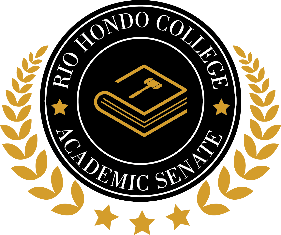 Academic Senate AgendaMarch 7, 2023 1:00 p.m.Location: https://zoom.us/j/94542479249?pwd=QmE3bExzRi9rTExDZ21MK1VQU1VJQT09Call to Order Approval of Minutes from February 21, 2023Public Comment: Persons wishing to address the Academic Senate on any item on the agenda or comment on any other matter are allowed three minutes per topic.  Pursuant to the Brown Act, the Academic Senate cannot discuss or take action on items not listed on the agenda.  Matters brought before the Academic Senate that are not on the agenda may, at the Senate’s discretion, be referred to the Senate Executive Council or placed on the next agenda.Committee ReportsSenate CommitteesAcademic Rank, Frank Sotelo Curriculum, Elizabeth Ramirez-No reportDistance Education, Jill PfeifferGuided Pathways, Lydia Gonzalez-No reportInstructional Technology (ITC), Dana AraziOpen Educational Resources (OER), Sheila LynchOutcomes, Sean HughesStaff Development/FLEX, Katie O’BrienPlanning & Fiscal Council CommitteesFacilities, Scott Jaeggi-No reportInstitutional Effectiveness (IEC), Julio Flores (Appendix A)Planning and Procedural Council, Rudy RiosProgram Review, Marie EckstromSafety, Brian BrutlagAdditional CommitteesEnterprise Systems Advisory, Colin Young-No reportFoundational Skills & Instructional Support, Tyler OkamotoOnline Education Initiative (OEI), TBDASCCC Open Educational Resources Initiative (ASCCC OERI), Sheila LynchStudent Equity, Juana MoraStudent Success and Support Services Program (SSSP), Bill CuringtonPresident’s ReportUpdate: Academic Senate Mentor Program (Appendix B)Update: Campus connectivity and Wi-FiUpdate: Science and Administration Building Heating and A/CAnnouncement: ChatGPTAnnouncement: AB 361 UpdateAnnouncement: RHC’s Updated Vision and Values (Appendix C)Vote: Bylaws update, second reading (Appendix D)Executive Motion: Military Articulation Platform and Credit for Prior Learning (Appendix E)Task force request: Sample SyllabusVolunteer request: 1 faculty to serve on the Strategic Enrollment Management Committee Monthly, 1st Wednesday 1:30-2:30pmVice President’s Report1st Vice President, Kelly LynchDistinguished Faculty Award2nd Vice President, Angelica MartinezUnfinished BusinessNoneGuest ReportPresentation on AB 928: Dorali Pichardo-Diaz and Elizabeth RamirezNew BusinessAB361 Motion (Appendix F)AnnouncementsAdjournmentAppendix AAcademic Senate Report: IECCurrently reviewing institution’s Mission/Vision/Values as part of planning process.Discussing changes related to the planning process (i.e. Program Review rubrics, non-instructional outcomes, etc.)Working on the agenda for the Planning retreat (April 28, 2023)Submitted by Julio FloresAppendix BAcademic Senate Mentor ProgramRio Hondo College Mentor ProgramMission StatementThe Mentor Program seeks to onboard and integrate Senators to their role and help them develop into effective and confident members of the Academic Senate while encouraging collaboration within and between divisions. StructureRegular meetings will be held for new, new-ish, and returning Senators and mentors. Mentoring relationships can form organically or a request for a mentor assignment may be shared with the committee.Guidelines for ParticipationThough the program is open entry and exit for mentors and mentees, the suggested participation time is one year. Mentees and mentees may best be served by participating for 1-3 semesters. A goal of this program is that mentees become mentors.Mentor Qualifications To qualify as a mentor, Senators should:Actively participate in Academic Senate meetings.Be a seasoned Senator (at least 3 semesters).Express interest in serving as a Mentor.Mentor Roles and ResponsibilitiesMeet at least twice a month, preferably before the Academic Senate meeting.Be responsive to mentee questions and conversation (text, email, chat) during Academic Senate meetings.Respond to mentee texts or emails between meetings within 48 hours.Review the agenda and how to prepare.Explain the history of the issues on the agenda so mentees can enter the meeting ready to receive information and ask questions.Answer any questions mentees have.Explain the culture of Academic Senate (group meeting).Interact with mentees at the Mentor Meetings.Share and discuss the goals and objectives of the current Senate.Model the responsibility to communicate ideas to their department/division and back to the Academic Senate.Participate and exemplify the Senate’s role and responsibility in the structure of the college governance (committee work).Communicate the relationship between Rio Hondo College Academic Senate and Academic Senate for California Community Colleges statewide.Mentee Roles and ResponsibilitiesMeet at least twice a month, preferably before the Academic Senate meeting to review the agenda.Ask questions.Speak up during Senate meetings.Seek advice from seasoned Senators.Observe the Academic Senate group norms and protocol of meetings.Interact with mentors at the Mentor Meetings.Learn the history and current issues.Understand the goals and objectives of the current Senate.Understand the Senator's responsibility to communicate ideas to their department/division and back to the Academic Senate.Understand the Senate’s role and responsibility in the structure of the college governance (committee work).Understand the relationship between Rio Hondo College Academic Senate and Academic Senate for California Community Colleges statewide.FLEX CreditFLEX Credit is self-reported by the mentee and mentor. There is no limit on how many hours of FLEX credit may be earned.Compiled by Shari Herzfeld, Vic Kowalski, and Angela Medina Rhodes (2022-2023)Appendix C-Institutional Effectiveness Committee Review of Mission, Vision, and Values StatementsThe Institutional Effectiveness Committee met last week.  As part of our meeting, and in accordance with the three-year review cycle as stated in board policy for the mission, vision and values statements the IEC reviewed each statement and made the following recommendations:Mission Statement – No ChangesVision Statement:Rio Hondo College aspires to be an evolving community-focused institution that embraces diversity, equity, and inclusion, and accessibility as a means to achieve personal, professional, and educational goals in an environment of excellence and caring. and rigorous environment. Values Statement:Río Hondo College is guided by its Core Values:Quality Teaching and Learning: a dynamic, student-centered learning environment that embraces equity-minded principles,Student Access and Success: a welcoming and inclusive environment that provides our community with the knowledge, wisdom, and skills that facilitate upward social and economic mobility,Diversity, Equity and Inclusion, and Accessibility: a commitment to advancing educational justice, equity, and opportunity,Integrity and Fiscal Responsibility: a College engaged in ethical practices and responsible use of resources for the optimum benefit of its students, community, and staff.This information was copied from the PFC agenda from 2/28/23.Appendix D-Academic Senate By-laws update, second readingFirst reading changes are in blue.Health Sciences and Nursing: Change “Sciences” to “Science”Mathematics, Sciences and Engineering: Add a comma after SciencesSection 1 - MembersA. Membership shall be appointed by division. Each division shall be responsible fordeveloping guidelines for the allotment and election of its senators. For purposes ofAcademic Senate representation, the following are considered to be divisions:• Arts and Cultural Programs• Behavioral and Social Sciences• Business• Career and Technical Education• Communications and Languages• Counseling and Student Success• Health Sciences and Nursing• Kinesiology, Dance, and Athletics• Library and Instructional Support• Mathematics, and Sciences, and Engineering• Public Safety• Student Affairs and Student Support ServicesAppendix EExecutive Motion: The Academic Senate of Rio Hondo College supports our participation in the California Military Articulation Platform.The California MAP (Military Articulation Platform) Initiative MAP - Military Articulation Platform (rccd.edu)The Military Articulation Platform (MAP) is a cloud-based system that matches college courses to credit recommendations from ACE, NCCRS, and other Credit for Prior Learning (CPL) recommending agencies. MAP uses a 4-step approval process to create articulations based on discipline faculty approval. Articulations are stored in MAP and offered as college credit to incoming and regional veterans. Articulations may be adopted by other participating colleges, creating an ecosystem designed to maximize military credit for prior learning (MilCPL).MAP is a collaborative effort enjoined by the Academic Senate of the California Community Colleges (ASCCC), the CCC Chancellor’s Office (CCCCO), ACE, CalVet, and local and regional legislators.
​2022 Cohort Colleges
Allan Hancock • Antelope Valley • Bakersfield • Barstow • Berkeley City • Chaffey • Citrus • Coastline • College of the Desert • College of the Redwoods • Compton • Copper Mountain • Crafton Hills • Cypress • East Los Angeles • El Camino • Folsom Lake • Fullerton • Golden West • LA City • Las Positas • Lassen • LA Harbor • LA Mission • LA Pierce • LA Southwest • LA Trade Technical • Los Angeles Valley • Mendocino • Merced • MiraCosta • Monterey Peninsula • Moreno Valley • Mt. San Jacinto • Norco • Palo Verde • Palomar • Pasadena City • Porterville • Riverside City • Saddleback • San Bernardino Valley • San Diego City • San Diego Mesa • San Diego Miramar • Santa Ana • Santa Barbara City • Santa Monica • Shasta • Solano • Ventura • Victor Valley • West Los Angeles​ResourcesMAP Website MAP - Military Articulation Platform (rccd.edu)California MAP Initiative White Paper CA_MAP_Initiative_White_Paper_1.docx (live.com)Here’s a short video to introduce the California MAP Initiative and the Faculty Approval ProcessHere’s a short video to introduce the MAP Student Intake Process and MAP Cohort   Here are some fun facts about the California MAP Initiative and MAP1.    MAP platform use, professional development, and technical support is provided to cohort colleges at no cost.2.    MAP is a stand-alone, web-based platform that requires no integration with the SIS. MAP requires no local IT support.3.    Basic catalog data is imported from COCI.Colleges may set up an API connection to their curriculum management system if they would like to integrate course descriptions, SLO, and PLO data.Colleges may also supply a flat file to upload course description, SLO, and PLO data4.    The MAP articulation approval workflow is customizable to meet local governance requirements (usually set to mimic Curriculum Committee workflow) 5.    MAP incorporates C-ID alongside local course numbering. MAP imports C-ID data for each college from the C-ID repository.6.    MAP supports military and non-military CPL, including portfolio review, standardized assessments (AP, IB, CLEP), noncredit to credit, work experience, licensures and credentials, and credit by exam.7.    MAP is not used to document official awards of CPL. This is handled by the local SIS and transcribing process.8.    MAP stores all articulation decisions (approved, denied, in-process) and makes them available to students with qualifying credentials.9.    MAP is configured to support compliance with Title 5 55050 requirements to:Analyze all credentials of military Service members and learners with industry credentials for possible CPL.Offer such learners the option to accept, deny, or appeal CPL decisions10. MAP is being configured to integrate with non-military credit recommending agencies such as ACE National Guide and the National College Credit Recommendation Service (NCCRS)11. MAP is developing integrations with related systems such as ACE Military Guide, COOL, JST, MilGears, SkillsBridge, and ONet Online12. MAP articulations are transparent to students and colleges and available to be adopted by other cohort colleges13. Students may upload their JST directly into MAP and submit a request for assistance and review from the cohort college of their choosing14. MAP is developing integrations with Program Mapper to display complete pathways from CCC to CSU with integrated CPL along the path15. 1 unit of CPL save a CA veterans $2320 in educational benefits, and 30 units save $69,60016. According to a CAEL WICHE study, adult learners who receive at least 15 units of CPL:Complete at almost twice the rate (49% vs. 27%)Accumulate 17.6 more total units (higher retention and success)Save 9-14 months of repeat study(preserving benefits for BA/MA studies)Access college at higher rates, which holds up for historically minoritized populationsEnjoy significantly improved validation and motivation (belonging at the college)Submitted by Claudia RomoAppendix FPursuant to Assembly Bill 361, if this committee reaches consensus that meeting in-person during the state of emergency would present imminent risks to the health or safety of attendees, the committee will be permitted to meet via remote teleconference under the provisions of AB 361 for a maximum period of 30 days. After 30 days, the committee will need to reconsider the items below and again reach consensus if it desires to continue meeting under the modified Brown Act requirements.In order to renew the resolution, the committee must:1) Reconsider the circumstances of the state of emergency; and2) Determine that the state of emergency continues to directly impact the ability of the members to meet safely in person.It is recommended that the committee authorize remote teleconference meetings pursuant to AB 361.